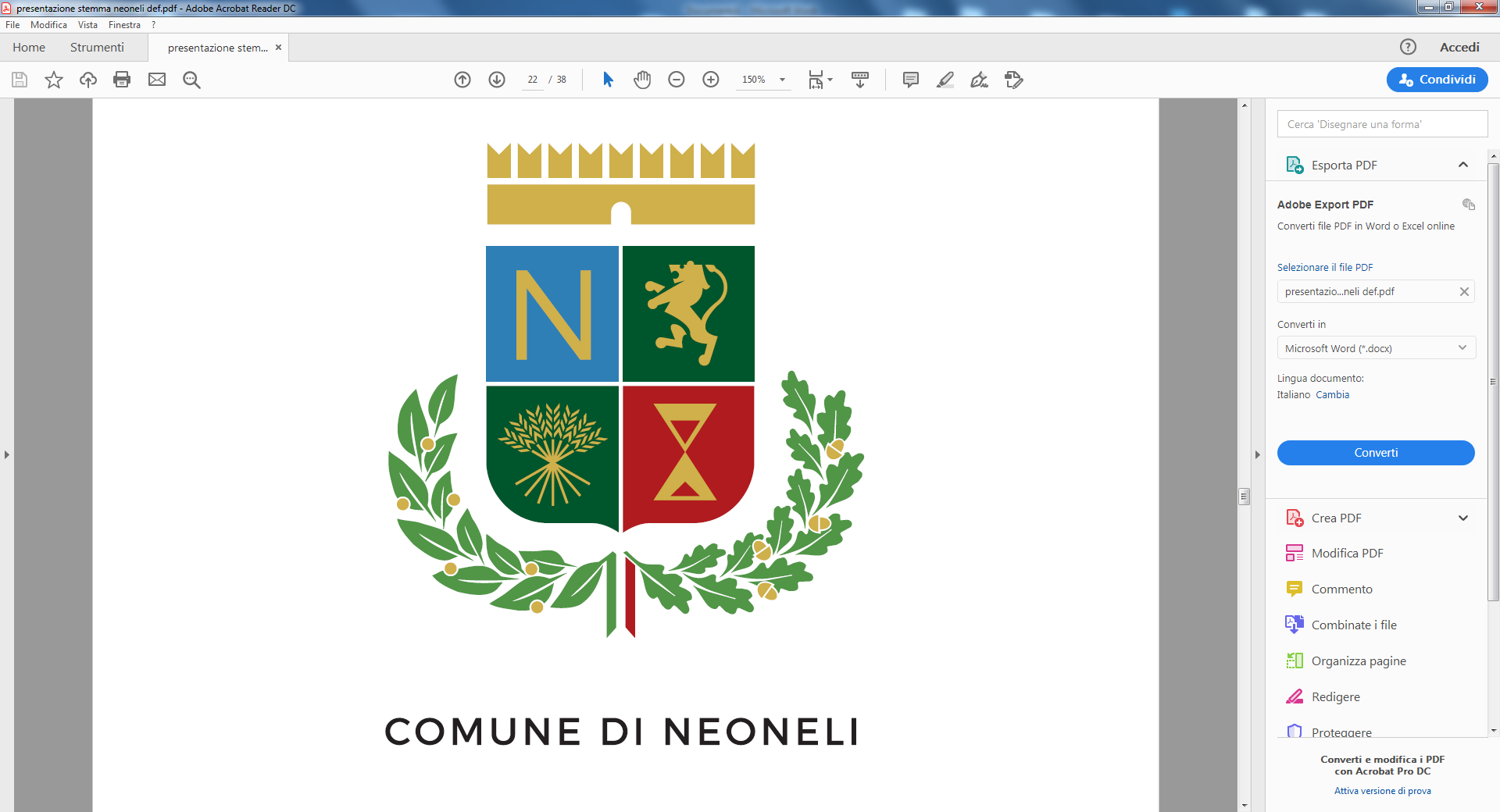 COMUNE DI NEONELI      Provincia di OristanoVia Roma n. 83 ------- Tel. 078367747 ----- email: sociale@comune.neoneli.or.it --- pec: ufficioassistentesociale.neoneli@pec.itAREA AMMINISTRATIVA/SERVIZI SOCIALIAll’Ufficio Servizi Sociali del Comune di NeoneliOGGETTO: CONTRIBUTO SPESE VIAGGIO PER RECARSI PRESSO I PRESìDI DI DIAGNOSI E CURA RIVOLTI A PERSONE CHE NON PERCEPISCONO ALTRI RIMBORSI DA ENTI PUBBLICI E/O PRIVATI. ANNO 2023._l_    sottoscritt _   ____________________________________________Nat_ a ___________________________________________ il _____________________________Residente a Neoneli in Via/Piazza __________________________________________ n. _______C.F. _________________________________________Tel. ________________________________CHIEDEPER SEPER IL FIGLIO MINORE ______________________________________________________________Nat_ a_______________________________________il_____________________________Residente a Neoneli in Via/Piazza ______________________________________n. _______C.F. __________________________________La concessione di un contributo a titolo di rimborso delle spese di viaggio sostenute per recarsi presso il/i seguente/i sedi di diagnosi e cura :CAGLIARI NUOROORISTANOSASSARIALTRE SEDI: _______________________________________________________________________________________________________________________________________________A tal fine dichiara che il cittadino avente diritto:è cittadino/a residente e/o stabilmente domiciliato nel Comune di Neoneli.è affetto/a da una patologia cronica certificata, che comporta frequenti spostamenti verso i    centri erogatori dei servizi sanitari.non aha usufruito, per la stessa patologia, di contributi, sussidi e provvidenze da parte di enti pubblici e/o organismi privati.ha un ISEE non superiore a 20.000,00 euro.Allega:Documenti comprovanti le patologie per le quali si effettuano i viaggiReferti o tabelle riepilogative attestanti i viaggi effettuatiDocumento d’identitàIBAN: Neoneli, ___________________				_________________________________